Online Supplement MaterialSupplementary Table 1 Components and scoring criteria for the Alternative Healthy Eating Index (AHEI) as previously published by the InterAct consortium(1)*Serving sizes are defined as follows: vegetables, fruits, 125 g; nuts, seeds, 30 g; meat, poultry, 30 g; fats, oils, 10 g; alcoholic drink, drink containing 5 g pure ethanolSupplementary Table 2 Components of the Mediterranean diet score and their respective scoring points by Galbete et al.(2)*contrarily to previous publication, Butter is no longer includedSupplementary Table 3 Components and scoring criteria of the MedPyramid as published by Galbete et al.(2)Supplementary Table 4 Overview of the 39 food groups and their respective food itemsSupplementary Table 5 Dietary patterns and the respective factor loadings of all 39 food groups compared to energy-adjusted* food groupsFFQb = FFQ at baseline; FFQ1 = FFQ after 1 year; mHDR = mean of 12 24-hour dietary recalls*PCA was applied on the 39 food groups, which were adjusted for total energy intake by the residual methodSupplementary Table 6 Comparisons of intake between baseline FFQb, FFQ1 and the mHDR (n=134)FFQb = FFQ at baseline; FFQ1 = FFQ after 1 year; mHDR = mean of 12 24-hour dietary recalls;*Wilcoxon signed rank test to test, if median difference is significantly different from 0; †MAD = mean absolute deviation from median of individual differences;  Supplementary Table 7 Spearman rank correlation coefficients for 39 food groups between the two FFQs and mHDRFFQb = FFQ at baseline; FFQ1 = FFQ after 1 year; mHDR = mean of 12 24-hour dietary recall*P<0.001; †corrected for the intra-individual variation in the 12 24HDRs;Supplementary Table 8 Sensitivity analysis: Reliability and validity of a confirmatory tMDS scoreFFQb = FFQ at baseline; FFQ1 = FFQ after 1 year; mHDR = mean of 12 24-hour dietary recalls*For all tMDS scores, the sex-specific tertiles of the respective components from FFQb were applied to FFQ1 data.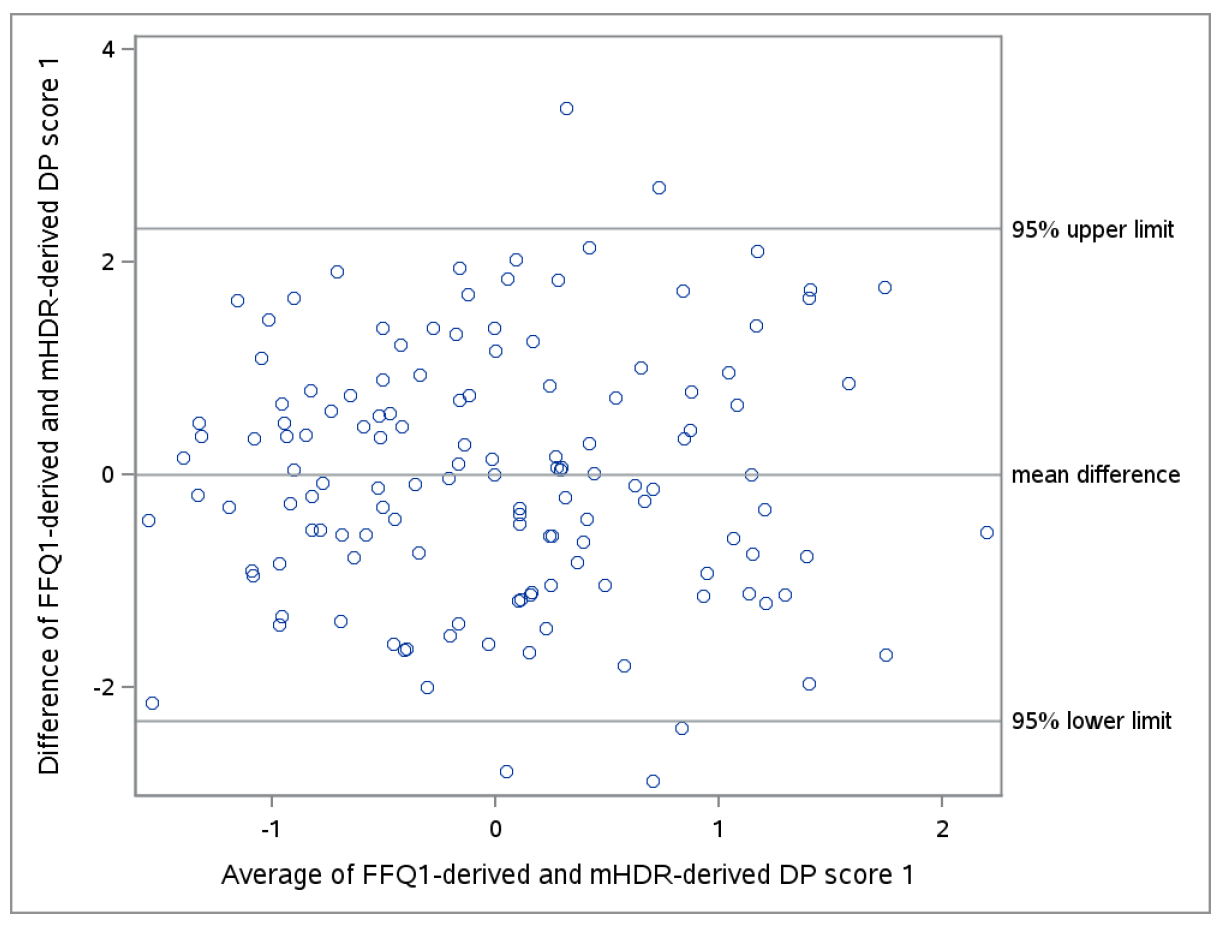 Supplemental Figure 1 Bland-Altman Plot of the FFQ1-derived DP score 1 vs mHDR-derived DP score 1FFQ1 = FFQ applied after 1 year; mHDR = mean of 12 24-hour dietary recalls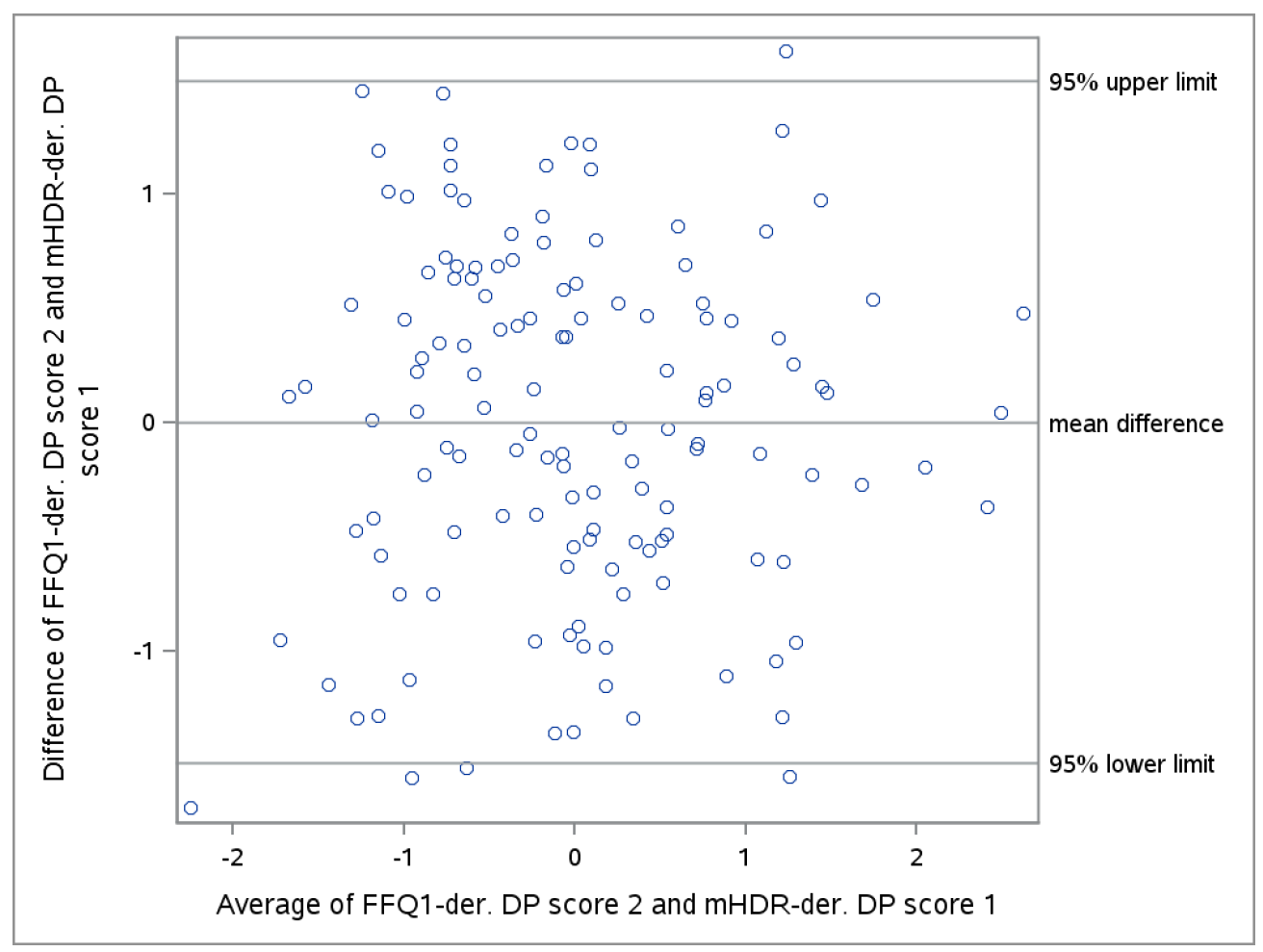 Supplemental Figure 2 Bland-Altman Plot of the FFQ1-derived DP score 2 vs mHDR-derived DP score 1FFQ1 = FFQ applied after 1 year; mHDR = mean of 12 24-hour dietary recallsReferences1.	InterAct C. Adherence to predefined dietary patterns and incident type 2 diabetes in European populations: EPIC-InterAct Study. Diabetologia. 2014;57(2):321-33.2.	Galbete C, Kroger J, Jannasch F, et al. Nordic diet, Mediterranean diet, and the risk of chronic diseases: the EPIC-Potsdam study. BMC Med. 2018;16(1):99.Component of dietary patternRange of pointsCriterion for lowest pointsCriterion for highest pointsVegetables0-100 servings/day*≥ 5 servings/day*Fruits0-100 servings/day*≥ 4 servings/day*Nuts0-100 servings/day*≥ 1 serving/day*Ratio of white to red meat0-100≥ 4Cereal fibre0-100 g/day≥ 15 g/dayRatio of PUFA to SFA0-10≤ 0.1≥ 1AlcoholMen0-100 to > 3.5 drinks/day*1.5 - 2.5 drinks/day*Women0-100 to >2.5 drinks/day*0.5-1.5 drinks/day*Food groupsFood items considered in each groupScoring criteriaCerealsWhole-grain bread, other bread, grain flakes, grains, muesli, cornflakes, crisps, pasta, riceSex-specific tertilesT1 = 0, T2 = 1, T3 = 2Fruits and nutsFresh fruits, nutsSex-specific tertilesT1 = 0, T2 = 1, T3 = 2VegetablesRaw vegetables, green salad, cruciferous vegetables, cooked vegetables, garlic, mushroomsSex-specific tertilesT1 = 0, T2 = 1, T3 = 2FishFish (preserved and smoked is also considered)Sex-specific tertilesT1 = 0, T2 = 1, T3 = 2LegumesLegumes (green peas, green beans, lentil, peas, bean stew)Sex-specific tertilesT1 = 0, T2 = 1, T3 = 2MeatPoultry, meat, meat productsSex-specific tertilesT1 = 2, T2 = 1, T3 = 0Dairy products*Low-fat dairy products, high-fat dairy products, low-fat cheese, high-fat cheeseSex-specific tertilesT1 = 2, T2 = 1, T3 = 0AlcoholBeer, wine, spirits, other alcoholic beverages5 to 25g/day for women =210-50g/day for men = 2Outside of the range = 0Olive oilOlive oil for salad dressing, preparation of vegetables, and preparation of meatNon-consumers = 0< sex-specific median = 1≥ sex-specific median = 2ComponentRecommended intakeScore of 0Score of 1Vegetables≥ 6/d0/d≥ 6/dLegumes≥ 2/wk0/wk≥ 2/wkFruits3-6/d0/d3-6/dNuts1-2/d0/d1-2/dCereals3-6/d0/d3-6/dDairy2/d0/d1.5-2.5/dFish≥ 2/wk0/wk≥ 2/wkRed meat< 2/wk≥ 4/wk< 2/wkProcessed Meat≤ 1/wk≥ 2/wk≤ 1/wkWhite Meat2/wk0/wk1.5-2.5/wkEgg2-4/wk0/wk2-4/wkPotatoes≤ 3/wk≥ 6/wk≤ 3/wkSweets≤ 2/wk≥ 4/wk≤ 2/wkAlcohol10-50g/d for men5-25g/d for women>50g/d for men>25g/d for women10-50g/d for men5.25g/d for womenOlive OilPrincipal source of dietary lipids Non-consumersConsumers Food groupFood items1PotatoesPotatoes, Potato products2Leafy vegetablesAll sorts of leafy vegetables (raw or cooked)3Fruiting vegetablesAll sorts of fruiting vegetables (raw or cooked)4Root vegetablesAll sorts of root vegetables (raw or cooked)5CabbagesAll cabbages (raw or cooked)6Other vegetablesMushrooms, onions, garlic, mixed salad, mixed vegetables7LegumesAll legumes8Fruits Fruits (raw or cooked)9NutsNuts, seeds10Other fruitsMixed fruits, olives11Milk and dairy productsMilk and all dairy except for cheese12CheeseAll sorts of cheese13Pasta, ricePasta, Rice, Groats14BreadBread, Crispbread, Rusk, rice waffle15Other cerealsFlour, Flakes, Semolina, breakfast cereals, savoury biscuits, doughs16Red meatBeef, Veal, Pork, Lamb, Game17Poultry All sorts of poultry18Processed meatSausages, Meatballs, Ham, all sorts pf processed meat19OffalsOffals20FishFish, fish products, shellfish, mussels21EggsEggs22Vegetable oils  All sorts of vegetable oils 23MargarinesMargarine24ButterButter25Other fatsFrying fat, lard, fat non-specified26SugarSugar, Honey, Marmalade, chocolate, sweets with/without chocolate, syrup, ice cream27Cakes, cookiesCake, pastry, cookies, waffles28Fruit and vegetables juicesFruit and vegetable juices29Soft drinksLemonade, Coca cola, Tonic30CoffeeCoffee, Cappuccino, Espresso (with or without caffeine)31TeaAll sorts of tea32Other non-alcoholic drinksWater, coffee substitute, alcohol-free beer, alcohol-free wine/sparkling wine33WineRed, white or rosé wine34BeerAll sorts of beer35SpiritsAll sorts of spirits36Other alcoholic beveragesDessert wine, Liqueur, cocktails, anis drinks37SaucesAll sorts of sauces (incl. dressings, dessert sauces)38SoupsBouillons, cream soups39Miscellaneous Soy products, diet products, brawlings, snacks, condimentsFood groupsFFQbFFQbFFQbFFQbFFQ1FFQ1FFQ1FFQ1mHDRmHDRFood groupsDP score 1DP score 1_e*DP score 2DP score 2_e*DP score 1DP score 1_e*DP score 2DP score 2_e*DP score 1DP score 1_e*Explained variance10.42%9.74%8.96%8.02%10.15%9.75%8.69%9.00%10.21%8.51%Potatoes                  --59444557462750-Leafy vegetables          6465--49-30-4557--37Fruiting vegetables       5962----36-3724--Root vegetables           6559--2452-28-4357--Cabbages                  3728--53--51--Other vegetables          545036217127-624827Legumes                   --37354730-39--Fruits                    4940--35--43-4527--39Nuts                      ------27----37Other fruits              31-37-34--27----Milk and dairy products   36---39--45-40--47-64Cheeses                   --21------25--Pasta, rice               3738--39--48--Bread                     --203425----4242-other cereals             4536--33--46-5229--48Red meat                  --7064586449385940Poultry                   -35-2730--26--Processed meat            --4234-2331-216454Offals                    --5645-26----Fish                      ----41--433928Eggs                      ---------22Vegetable oils            6666--49614927--26Margarines                --------4631Butter                    --2040-----34--Other fats                -----3332-5130Sugar                     ----25-2132-21--30Cakes, cookies            --37--46--26----Fruit and vegetable juices3221--35--24----27Soft drinks               --31-------Coffee                    -----2334-273435Tea                       -25-24------Other non-alcoholic drinks-32-29---29-32---Wine                      -25-26-------Beer                      --214056-5550-6668Spirits                   --3352-4242-5152Other alcoholic beverages ----------Sauces                    --6643366054-31-Soups                     373139246521-5830-Miscellaneous             5256-----27--Median food intake (g/d)Median food intake (g/d)Median food intake (g/d)Median differenceMedian differenceMAD†MAD†Food groupsFFQbFFQ1mHDRFFQb vs FFQ1mHDR vs FFQ1FFQb vs FFQ1mHDR vs FFQ1Potatoes                  106.3100.595.6 9.87*1.2158.6646.04Leafy vegetables          6.937.487.20 -0.79-1.467.021.72Fruiting vegetables       53.2257.2255.39-0.242.9411.797.11Root vegetables           11.5413.0911.29 -1.50-1.837.292.39Cabbages                  15.4317.1021.71 0.604.07*2.8922.34Other vegetables          24.5821.7330.85 1.69*8.26*16.6311.65Legumes                   1.872.800.00 0.00-0.847.1125.04Fruits                    141.4155.9235.4 -5.4651.79*238.129.97Nuts                      0.950.730.00 0.03*-0.38*0.030.37Other fruits              2.672.300.03 0.27*-1.094.002.23Milk and dairy products   183.1162.1146.6 5.28-7.3135.30103.4Cheeses                   31.6131.7526.58 -0.17-3.8026.127.41Pasta, rice               15.7015.3314.21 0.38-0.298.8032.50Bread                     187.9184.8130.7 3.97-40.9*94.5099.11other cereals             5.474.453.76 0.49*-0.861.200.99Red meat                  26.8128.0332.10 -1.524.13*13.8014.06Poultry                   10.659.7613.23 -0.300.92*6.9211.60Processed meat            58.0353.1958.94 4.802.0522.1433.91Offals                    1.221.140.00 0.000.0000Fish                      22.1921.6419.17 0.82*-0.461.5910.67Eggs                      14.1013.1213.75 0.36*0.480.431.68Vegetable oils            3.310.861.84 2.27*1.03*2.361.86Margarines                12.2311.7912.77 0.650.1562.4815.32Butter                    5.321.835.38 0.93*-1.75*0.910.98Other fats                0.290.111.34 0.12*1.23*0.120.01Sugar                     29.0423.5027.72 4.99*2.07*173.232.00Cakes, cookies            55.5548.9155.76 7.73*4.1582.2662.24Fruit and vegetable juices122.3109.2101.76.27-9.51*14.5355.90Soft drinks               0.000.000.00 0.000.0000Coffee                    450.0435.2512.9 0.0093.55*025.23Tea                       25.6824.6617.71 0.000.0000Other non-alcoholic drinks431.4480.1481.4 4.1612.364.50127.1Wine                      37.2625.4819.76 1.44*-4.95*18.7012.31Beer                      71.2345.2179.06 0.00*0.00*094.75Spirits                   0.620.310.00 0.000.003.704.62Other alcoholic beverages 0.430.460.00 0.00*0.00*0.250.31Sauces                    11.2211.6319.02 -0.197.02*9.0341.77Soups                     33.7233.1452.251.1815.95*21.0710.58Miscellaneous             0.750.531.67 0.08*0.95*0.170.78Food groupFFQb vs FFQ1rFFQ1 vs mHDR rFFQ1 vs mHDR r deatt†Potatoes                  0.67*0.65*0.68Leafy vegetables          0.44*0.30*0.31Fruiting vegetables       0.47*0.270.28Root vegetables           0.40*0.35*0.36Cabbages                  0.37*0.200.21Other vegetables          0.51*0.31*0.32Legumes                   0.63*0.36*0.38Fruits                    0.55*0.58*0.61Nuts                      0.65*0.37*0.38Other fruits              0.72*-0.04-0.04Milk and dairy products   0.73*0.69*0.74Cheeses                   0.240.48*0.51Pasta, rice               0.57*0.34*0.38Bread                     0.63*0.52*0.54Other cereals             0.66*0.58*0.65Red meat                  0.61*0.40*0.42Poultry                   0.54*0.40*0.42Processed meat            0.59*0.60*0.62Offals                    0.67*0.37*0.39Fish                      0.63*0.39*0.41Eggs                      0.62*0.31*0.32Vegetable oils            0.22-0.01-0.01Margarine                0.72*0.79*0.81Butter                    0.70*0.74*0.75Other fats                0.30*0.160.18Sugar                     0.65*0.52*0.55Cakes, cookies            0.65*0.57*0.60Fruit and veg. juices0.58*0.67*0.70Soft drinks               0.74*0.50*0.53Coffee                    0.73*0.83*0.98Tea                       0.81*0.70*0.77Other non-alc. drinks0.73*0.82*0.87Wine                      0.76*0.66*0.70Beer                      0.93*0.90*0.99Spirits                   0.77*0.62*0.65Other alcoholic beverages 0.66*0.260.27Sauces                    0.62*0.40*0.41Soups                     0.56*0.42*0.44Miscellaneous             0.48*0.51*0.53Dietary indexFFQbFFQbFFQ1FFQ1mHDRmHDRFFQb vs FFQ1FFQb vs FFQ1mHDR vs FFQ1mHDR vs FFQ1FFQb vs FFQ1mHDR vs FFQ1 mHDR vs FFQ1 MeanStdMeanStdMeanStdMean differenceStdMean differenceStdrrrdeatttMDS* (Max 18P)All9.092.559.302.708.43 2.50-0.21 2.54-0.87 2.790.530.430.46Men9.212.409.24 2.308.172.53-0.03 2.41-1.07 2.910.470.280.30women8.932.749.373.158.762.44-0.44 2.70-0.61 2.640.590.580.63